Образовательная программа МКОУ «Межгюльская средняя общеобразовательная школа» на 2014 - 2015 учебный годПринята на 	Утверждаю:педагогическом совете (протокол № 1)                            Директор школы:    _____________от 28.08.2014 г                                                                                                   / Хидиров А.Д./Приказ № 1 МКОУ «Межгюльская СОШ» от 01.09.2014 гОбразовательная программамуниципального казенного общеобразовательного учреждения«Межгюльская средняя общеобразовательная школа» Пояснительная запискаДанная образовательная программа разработана на основании Закона РФ «Об образовании», Типового положения об общеобразовательном учреждении, Устава учреждения, а также на основе федеральных государственных образовательных стандартов и типовых образовательных учебных программ.Целью образовательной системы школы является содействие развитию индивидуальности детей и обучающихся посредством формирования благоприятной среды для саморазвития и самовыражения, использования индивидуально-ориентированных форм и способов педагогического взаимодействия, обеспечение сохранности и укрепления здоровья детей и обучающихся за счёт создания безопасных и комфортных условий в  школе.Стратегия отбора содержания образования и обучения в   школе выстраивается  в логике выделения федерального, регионального и школьного компонентов как единого целого. Это позволяет обеспечить, с одной стороны, эквивалентность образования, с другой – максимально учитывать особенности  школы, территории, а также индивидуальные потребности детей и обучающихся.І. Принципы образовательной политики школы1.Принцип открытости образовательной среды школы.МКОУ «Межгюльская средняя общеобразовательная школа»– это сельская школа, поэтому важно, чтобы школьная образовательная среда была открытой для различных потребителей образовательных услуг. Открытость школы проявляется, прежде всего, во взаимосвязи её с окружающей средой. Она определена пространственными, временными и функциональными отношениями  образовательного учреждения с различными объектами внешней среды. Школа создаёт особое поле взаимодействия, в котором находится  воспитанник,  ученик  и другие участники образовательного процесса.2.Принцип свободы выбора.Он предполагает целенаправленную деятельность педагогического коллектива по оказанию поддержки детям и обучающимся в овладении ими умениями действовать  в условиях свободы и делать правильный осознанный выбор.3.Принцип гуманизации.Данный принцип означает, что:§  педагог ставит воспитанника и обучающегося не в позицию объекта, а в позицию субъекта обучения и воспитания; тем самым, создавая условия для его творческой самореализации;§  общеклассная и групповая учебная работа сочетаются с индивидуальной, при этом особое внимание уделяется развитию каждого обучающегося.4.Принцип педагогической поддержки.Педагогическая поддержка рассматривается как особая сфера деятельности, направленная на самоопределение и самостановление ребенка как личности. Она представляет собой процесс совместного с ребенком определения его образовательного маршрута, путей совместного определения проблем и создания  условий  для самореализации в различных сферах жизнедеятельности.5.Принцип индивидуализации обучения.Всесторонний учет уровня развития способностей каждого ребенка, формирование на этой основе личных планов детей и обучающихся, повышение учебной мотивации и развитие познавательных интересов каждого ребенка.6. Принцип целостности.Построение деятельности школы на основе единства процессов развития, обучения и воспитания детей и обучающихся; создание сбалансированного образовательного пространства, учитывающего комплекс отраслей знаний в содержании образования, адекватность педагогических технологий содержанию и задачам образования. 7.Принцип вариативности.Он выражается в возможности выбора содержания обучения, системы и содержания воспитательной работы, а также методов, форм и приёмов обучения и воспитания. Его основой является удовлетворение различных образовательных потребностей и интересов детей и обучающихся. 8.Принцип непрерывности.Этот принцип предусматривает связь всех ступеней обучения, а также предполагает ориентацию школьного образовательного процесса на подготовку к продолжению образования после окончания школы. 9.Принцип сочетания инновационности и стабильности.Данный принцип предполагает постоянный поиск и выбор идей, наиболее оптимальных программ, планов, технологий и форм работы школы. Вместе с тем эффективно работающие системы должны быть стабилизированы.ІІ. Виды образовательных программ, реализуемых школойШкола реализует следующие образовательные программы:начального общего образования, направленную на воспитание  и  развитие обучающихся,  овладение  ими  чтением,  письмом,  счётом,  основными  навыками  учебной  деятельности,  элементами  теоретического  мышления,  простейшими  навыками  самоконтроля,  культурой  поведения  и  речи,  основами  личной  гигиены  и здорового  образа  жизни.основного общего образования, направленную на создание  условий  для  воспитания,  становления  и  формирования  личности  обучающегося,  для  развития  его  склонностей,  интересов  и  способности  к  социальному  самоопределению. среднего  общего образования, является завершающим этапом образовательной подготовки, обеспечивающим освоение обучающимися образовательных программ данной ступени образования, развитие устойчивых познавательных интересов, творческих способностей обучающихся, формирование навыков самостоятельной учебной деятельности на основе дифференцированного, профильного  обученияОсновная образовательная программа начального общего образования для 1,2 и 3  классов составлена  с учетом федерального государственного стандарта второго поколения.ІII. Содержательное направление образовательной программыОбразовательная программа школы и учебный план школы предусматривают выполнение государственной функции школы – обеспечение основного общего образования, развитие  и воспитание ребенка в процессе обучения. Главным условием для достижения этих целей является включение каждого ребенка на каждом учебном занятии в деятельность с учетом его возможностей и способностей, что обеспечивается  поэтапным решением задач работы школы на каждой ступени обучения.Весь образовательный процесс направлен на:формирование общей культуры личности обучающихся на основе усвоения обязательного минимума содержания общеобразовательных программ, их адаптация к жизни в обществе;создание основы для осознанного выбора и последующего освоения профессиональных образовательных программ;воспитание гражданственности, трудолюбия, уважения к правам и свободам человека, любви к окружающей природе, Родине, семье;интеллектуальное и эмоциональное развитие  детей;эстетическое воспитание  детей;становление основ гражданской идентичности и мировоззрения обучающихся;формирование основ умения учиться и способности к организации своей деятельности - умение принимать, сохранять цели и следовать им в учебной деятельности, планировать свою деятельность, осуществлять ее контроль и оценку, взаимодействовать с педагогом и сверстниками в учебном процессе;духовно-нравственное развитие и воспитание детей и обучающихся, предусматривающее принятие ими моральных норм, нравственных установок, национальных ценностей;укрепление физического и духовного здоровья обучающихся.   1. Базовая образовательная программа начального общего образования ( 1-4 классы)Срок освоения: 4 годаЦели и задачи:§  воспитание и развитие обучающихся;§  овладение ими чтением, письмом, счётом, основными навыками учебной деятельности, элементами теоретического мышления;§  овладение обучающимися простейшими навыками самоконтроля;§  овладение обучающимися культурой поведения и речи, основами личной гигиены и здорового образа жизни.Программа реализуется для обучающихся  6,5 -9,5 лет.Уровень готовности к освоению программы:- успешное овладение программой начального образования;- отсутствие противопоказаний по состоянию здоровья для обучения в школе.Ожидаемый результат:§  освоение программы начального общего образования;§  овладение основными навыками учебной деятельности;§  потребность выполнять правила для учащихся;§  овладение простейшими коммуникативными навыками;§  умение мыслить, чувствовать окружающий мир.Учебный план начального общего образованияна основе Федерального компонента государственного стандарта общего образования, разработанного в соответствии с  Законом Российской Федерации «Об образовании» (ст.7) и Концепцией модернизации российского образования на период до 2010 года, утверждённой распоряжением Правительства Российской Федерации №1756-р от 29 декабря 2001 г., одобренного решением коллегии Минобразования России и Президиума Российской академии образования от 23 декабря 2003 г. №21/12, утверждённого приказом Минобразования России «Об утверждении федерального компонента государственных стандартов начального общего, основного общего и среднего (полного) общего образования» от 5 марта 2004 г. №1089. Учебные планы общего образования составлены в соответствии с приказом Министерства образования РФ от 09.03.2004 г. №1312 «Об утверждении федерального базисного учебного плана и примерных учебных планов для образовательных учреждений Российской Федерации, реализующих программы общего образования», а также использован «Региональный базисный учебный план и примерные учебные планы для образовательных учреждений РД, реализующих программы общего образования», утвержденный приказом департамента образования РД от 31.03.2005 г. № 574. Объёмы учебной недельной нагрузки обучающихся рассчитаны, исходя из требований санитарно-эпидемиологических правил и нормативов «Гигиенические требования к условиям обучения в общеобразовательных учреждениях, СанПиН 2.4.2.2821-10», утверждённых Главным государственным санитарным врачом РФ 29.12.2010 г. и действующих с 01.09.2011 г.Учебный план начального общего образования разработан на основе регионального базисного учебного плана общеобразовательных учреждений республики Дагестан, утверждённого  приказом министерства образования республики Дагестан от 31.03.2005 года № 574, методических рекомендаций  министерства образования организации учебного процесса в 2013-2014 учебном году.Учебный план разработан для реализации общеобразовательных учебных программ при 6-дневной учебной неделе.В учебном плане представлены все образовательные области, предусмотренные базисным учебным планом.В разработке учебного плана принимали участие все участники образовательного процесса.Образовательная программа начальной школы (1 ступень образования) направлена на решение следующих задач:-развитие ребёнка как субъекта отношений с людьми и миром;-воспитание и развитие школьников, овладение ими навыками чтения, письма, счёта;-овладение обучающимися  доступными им способами и навыками учебной деятельности, элементами теоретического мышления, простейшими навыками самоконтроля;-выполнение государственных стандартов образования к моменту её завершения;-воспитание интереса к школе и учению, развитие учебно-познавательной мотивации;-развитие способности к адаптации в условиях новой жизненной ситуации;-овладение обучающимися культурой поведения и речи, основами личной гигиены и здорового образа жизни.Количество часов на учебные предметы распределено в соответствии с Методическими рекомендациями министерства образования республики Дагестан.Обязательная часть базисного учебного плана обеспечивает решение важнейших целей современного начального образования:-формирование гражданской идентичности обучающихся;-их приобщение к общекультурным и национальным ценностям, информационным технологиям;-готовность к продолжению образования на последующих ступенях основного общего образования;-формирование здорового образа жизни, элементарных правил поведения в экстремальных ситуациях;- личностное развитие обучающегося в соответствии с его индивидуальностью.Учебный план начального общего образованияМКОУ «Межгюльская средняя общеобразовательная школа»
на 2013-2014 учебный год (1-4 класс).Образовательная область «Филология», её задачи:-овладение речевой деятельностью в разных её видах;-формирование навыков письма;-обогащение словарного запаса, расширение кругозора детей;-развитие у детей способности полноценного восприятия художественного произведения.Область представлена предметами:-русский язык –по 6 часов в неделю,по программе ОУ,автор Г И Магомедов;-литературное чтение-в 4 классе – 3. часа .  Программа  в 1-4 классах «Школа России». Концепция и программы для начальных классов. Авторы Л.Ф.Климанова, В.Г.Горецкий, М.В.Голованова. Образовательная область « Математика», её задачи:-овладение детьми навыками устных и письменных вычислений;-формирование у детей пространственных представлений, ознакомление с различными геометрическими фигурами и их свойствами, с простейшими чертёжными и измерительными приборами;-создание прочной основы для дальнейшего изучения предмета.Область представлена предметом:- математика - 4 часа  в1- 4 классах,   преподавание   в 4  классах программа «Школа России»,  авторы  М.И.Моро, Ю.М.Колягин, М.А.Бантова и другие.Образовательная область «Окружающий мир» представлена   2 часами окружающего мира (человек, природа, общество, безопасность жизнедеятельности) в 4 классе.. Преподавание  окружающего   мира в 4 классе  ведётся по программе «Школа России», автор А.А.Плешаков.Задачами области являются:-сохранение и поддержка индивидуальности ребёнка на основе учёта его жизненного опыта;-формирование в сознании обучающихся единого образа окружающего мира как дома для всего живого;-систематизация и расширение представлений о предметах и явлениях природы;-воспитание любви к своей Родине;-воспитание гуманной, творческой, социально активной личности. Образовательная область «Искусство».Задачи области:- развитие у детей творческих способностей, художественного вкуса, воображения, пространственного мышления, эстетического чувства;-ознакомление с особенностями работы в области декоративно- прикладного и народного искусства;-формирование основ духовно-нравственного воспитания школьников через приобщение к музыкальной культуре;- воспитание интереса и любви к искусству.Область представлена в учебном плане следующими предметами:- музыка- 1 час в неделю в1- 4 классах,  преподавание ведётся по   программедля общеобразовательных учреждений  СергеевойГ П,Критской Е Д).- изобразительное искусство-1 час в неделю в1-4 классах, программа для   общеобразовательных учреждений. Авторы  Горяева,В С Кузин и другие.Образовательная область «Технология» .представлена двум модулями «Основы ковроделия» для девочек-2ч в неделю,, «Резьба по дереву «для мальчиков-2ч в неделю.Цель: - воспитание творческой, активной личности, проявляющей желание трудиться.Задачи области:-формирование представлений о необходимости труда в жизни людей и потребности трудиться;-формирование практических умений;-воспитание трудолюбия;-развитие любознательности.Область представлена предметом технология (основы народного промысла:ковроделие-орнамент) - в 2-3 классах по 2 часа в неделю,  программа  в 4 классах по 1ч  под редакцией М.М.Байрамбекова,С.М.Гаджимурадова..;» «Резьба по дереву» авторы Андреева иСеменцов Образовательная область «Физическая культура» направлена на- формирование основ индивидуального образа жизни и укрепление здоровья, содействие нормальному физическому развитию;- обучение основам знаний гигиены физкультурной деятельности;- воспитание потребности и умения самостоятельно заниматься физическими упражнениями, сознательно применять их в целях отдыха, тренировки, повышения работоспособности и укрепления здоровья;-совершенствование функциональных возможностей организма.Преподавание физической культуры ведётся по программе  В.И. Ляха по 3 часа в неделю в 1-4 классах.  Третий час физической культуры на ступени младшего образования  направлен на обучение простейшим способам самоконтроля и усиление двигательной активности обучающихся. Планирование уроков физической культуры составлено в соответствии с методическими рекомендациями  . Основным принципом духовно-нравственного воспитания является принцип воспитания на социокультурном опыте, реализация которого осуществляется через преподавание регионального компонента  «Родной язык» во 1-4 классах.Основными задачами данного компонента являются:- решение и системное приобщение ребёнка к истокам родной культуры, духовному пространству  на основе развития восприятия, мышления, чувствования и духовного опыта ребёнка;-присоединение семьи к школе;-формирование ощущения своего начального родства окружающему социокультурному и духовному пространству на основе развития восприятия мышления, чувствования и духовного опыта ребёнка;-подведение к истокам духовности, морали, нравственности и этики, и знакомство с истоками русских традиций как важнейшими механизмами сбережения и  трансляции базовых социокультурных ценностей отечественной цивилизации.Данный предмет  ведётся по программе  для начальных школ А Р Рамалданова В соответствии с приказом Министерства образования и науки РФ от 1 февраля 2012 года № 74 и с целью введения с 1 сентября 2012-2013 учебного года комплексного курса для общеобразовательных учреждений «Основы религиозных культур и светской этики» в 4 классах  курс вводится в количестве 1 часа. в неделю, за счёт школьного компонента..Основными задачами курса являются:- знакомство учащихся с содержанием одного из учебных модулей;- развитие представлений младшего подростка о значении норм морали, общечеловеческих ценностей в жизни людей;- обобщение знаний о духовной культуре и морали;- развитие способностей младших школьников к общению в полиэтнической среде на основе взаимного уважения и диалога.Учебно-методический комплексна І ступени обучения образовательный процесс строится на основе ФГОС в 1-3 классах и традиционной программы обучения  обучающихся в 4 классах.Организационно-педагогические условия реализации программыОсновная форма организации учебного процесса:  классно-урочная система, продолжительность уроков – 45 мин., продолжительность учебной недели – 6 дней. Организация учебного процесса в начальных классах является фундаментом образовательной системы школы. Для организации учебного процесса педагоги первой ступени применяют следующие приёмы и методы:§  приёмы создания ситуации успеха;§  приёмы создания ситуации коллективного и индивидуального выбора;§  игровые методы.С целью усиления влияния обучения на формирование познавательного потенциала личности младших школьников, на развитие и проявление их индивидуальных особенностей используются разнообразные формы проведения учебных занятий:§  урок-экскурсия;§  урок-путешествие;§  урок-соревнование;§  урок взаимообучения;§  урок-игра.Содержание и организация внеурочной деятельности обучающихся.Содержание внеурочной деятельности обучающихся 2 – 4 классов направлено на формирование интеллектуального, эстетического и физического потенциалов обучающихся, на развитие и проявление их индивидуальных особенностей.Формами организации внеурочной деятельности по предметам являются:§  кружки;§  предметные недели;§  дни Здоровья.Формы аттестации и контроля Модель выпускника начальной школы.Коммуникативный потенциал.Способность к установлению межличностных отношений с педагогами, сверстниками; готовность к коллективным формам деятельности; умение самостоятельно разрешать конфликты мирным путем. Достаточный уровень саморегуляции и самоконтроля в межличностном взаимодействии, продуктивность в общении.Познавательный потенциал.Высокий уровень активности, самостоятельности в учебной работе. Грамотность и богатый словарный запас устной речи. Навыки логических операций; выделение существенных признаков, обобщение, классификация, аналогии и другие действия. Беглость, гибкость, оригинальность и чувствительность к проблемам, как основа креативности.Духовно-нравственный потенциал.Понимание сущности нравственных качеств и черт характера окружающих людей, проявление в отношениях с ними доброты, честности, порядочности, вежливости. Усвоение духовных ценностей, чувство любви к Родине.Культурный потенциал.Желание строить свою жизнь по законам гармонии и красоты, потребность в культурном досуге, стремление творить прекрасное в учебной, трудовой деятельности, поведении, в отношениях с окружающими.Физический потенциал.Стремление к физическому здоровью. Желание активного досуга. Знание подвижных игр. 2.Базовая образовательная программа основного общего образования.Срок освоения: 5 лет.Цели и задачи:§  создание условий для воспитания, становления и формирования личности обучающегося, для развития его склонностей, интересов и способности к социальному самоопределению. Программа реализуется для обучающихся от 10,5 до 15-16 лет.Уровень готовности к освоению программы:- успешное освоение образовательной программы начального общего образования;- овладение основными навыками учебной деятельности;- отсутствие противопоказаний по состоянию здоровья.Ожидаемый результат:§  успешное освоение программы основного общего образования;§  сформированность  у обучающихся устойчивого интереса к изучаемым предметам;§  сформированность практических умений организации учебной деятельности,§  усвоение основ коммуникативной культуры;§  сформированность умения рассуждать, интеллектуальная познавательная активность, креативность. Учебный план основного общего образования Учебный план основного общего образования разработан на основе регионального базисного учебного плана общеобразовательных учреждений республики Дагестан, утверждённого  приказом  министерства образования Республики Дагестан от 2013 года № 2524.Учебный план разработан для реализации общеобразовательных учебных программ при 6-дневной учебной неделе.Программа основной  школы (2 ступень образования) направлена на:-формирование прочных, устойчивых, глубоких знаний основ наук;-повышение мотивации обучения через активизацию познавательной деятельности, развитие   общих и специальных способностей;-формирование культуры умственного труда;-формирование общих умений и навыков;-сохранение и укрепление здоровья детей;-формирование коммуникативных навыков;-профессиональную ориентацию.   Учебный план основного общего образованияМКОУ «Межгюльская средняя общеобразовательная школа»
на 2013-2014 учебный год (5 -9 классы).При составлении учебного плана основной школы учтены все требования Федерального базисного учебного плана для образовательных учреждений  в части Федерального компонента, а также  требования регионального компонента.Образовательная область «Филология».Задачи:-формирование у обучающихся  научно-лингвистического мировоззрения;-формирование у обучающихся прочных орфографических и пунктуационных умений и навыков;-формирование представления о художественной литературе как искусстве слова и её месте в культуре страны и народа;- воспитание  культуры чтения, формирование  потребности в чтении.Область представлена следующими предметами:-          русский язык, в 5-9 классах количество часов  по программе соответствует количеству часов Базисного учебного плана. Преподавание ведется по учебному комплексу под редакцией С.Д Ашуровой, Сабаткоева, по программе Г Н Никольской, Н М Хасанова Махачкала дагучпедгиз 1993.-          литература. В 5 - 9 классе соответствует базисному учебному плану. Преподавание в 5-9 классах ведется по программе С К Бирюкова,Н Н  Вербовая,дагучпедгиз 1993 . Образовательная область « Математика»Задачи:-овладение конкретными математическими знаниями, необходимыми в практической деятельности;-интеллектуальное развитие учащихся, формирование качеств мышления, характерных для математической деятельности;-формирование представления об идеях и методах математики;-формирование представлений о математике как части общечеловеческой культуры.Область представлена предметом-математика, в 5,6,8,9 классах по 5 часов в неделю в соответствии с Базисным учебным планом.Преподавание математики в 5-6 классах ведётся по программам  Н.Я.Виленкина., количество часов по программе соответствует количеству часов РБУП. Преподавание математики в 7-8 классах  ведётся по блокам,  вопросы алгебры  изучаются  по программе ОУ, автор Ю.Н. Макарычев, геометрии по программе А.В,Погорелов. Количество часов  в 7-9 классах  по программам соответствует количеству часов РБУП.- информатика и информационно- коммуникационные технологии (ИКТ), в 8 и 9 классе  на преподавание данного предмета  по БУП отведён 1 час в 8 классе и 2 часа в 9 классе.  Преподавание ведётся по программе базового курса информатики для 8-9 классов средней общеобразовательной школы, автор И.Г.Семакин.Образовательная область «Обществознание»Задачи:-формирование  у обучающихся целостного представление об истории человеческого общества, о месте в ней истории России, населяющих её народах;-развитие  у старшеклассников умения анализировать и оценивать события прошлого и настоящего, определять своё отношение к ним;-способствовать социализации молодого человека;-содействовать воспитанию гражданственности, патриотизма, уважения к социальным нормам, регулирующим взаимодействие людей;-развитие умений ориентироваться в потоке разнообразной информации и в типичных жизненных ситуациях.Область представлена предметами:-история по 2 часа в 5-9 классах. Курсы «Всеобщая история» и «История России» являются модулями одного предмета «История».- Обществознание  – по 1 часу в 6-9 кл. Преподавание обществознания в 6-7 классах ведётся по программе  С.И.Козленко., И.В.Козленко к учебнику А.И Кравченко., Е.А.Певцова. Преподавание обществознания   в 8-9 классах  ведётся по программе А.И.Кравченко. Количество часов по программе в 8-9 классах соответствует Базисному учебному плану.-география. В 6 классе на изучение географии отводится 2 час в неделю.в 6 - 9 классах география ведётся по программе  В.П.ДроноваОбразовательная область « Естествознание»Задачи:-развитие у обучающихся ориентировочной основы системного мышления в контексте современной естественнонаучной картины мира;                                            -формирование у обучающихся  знания об объектах и явлениях природы;                           -развитие у обучающихся способности к наблюдению;                                                            -развитие эстетического восприятия природы;                                                                           - формирование гуманистических, нравственных идеалов как основы экологического мышления и ценностного отношения к природе                                                                                                                       Область представлена предметами:-природоведение, 5 кл. - 2 часа в неделю. Преподается по программе  Н.И.Сонина. Количество часов по программе соответствует количеству часов Базисного учебного плана;-физика, по 2 часа в 7-9 классах. Количество часов по программе  соответствует количеству часов Базисного учебного плана. Преподавание физики в данных классах ведётся по программе Е.М.Гутника., А.В.Пёрышкина;-химия, 8-9 классы по 2 часа в неделю,  автор программы  О.С. Габриелян.-биология – в 6 классе — 2 час, в7-9 классах по 2 часа в неделю,    Преподаётся в 6-9 классах  по  программе Н.И.Сонина. Количество часов по программе соответствует Базисному учебному плану. Образовательная область «Искусство»Задачи:-формирование музыкальной культуры;                                                                                -развитие у обучающихся музыкальных особенностей, певческого голоса, приобретение ими знаний и умений в области музыкальной грамотности;                  -совершенствование эмоциональной сферы учащихся;                                              -приобщение обучающихся  к народной, классической, современной песне;                  -развитие  у обучающихся  эстетического  восприятия  мира, любви  к природе, Родине;                                -развитие у детей изобразительных способностей, творческого воображения, пространственного мышления.Область представлена двумя образовательными компонентами:-музыка, по 1 часу в 5-7 классах, программа  Е. Д. Критской,Сергеевой, Шмагиной.- в 9 классе 0,5 часа; программа под ред. Д.Б.Кабалевского, является продолжением курса музыки в начальной школе.).- ИЗО, по 1 часу в 5-7 классах, в 8,9 классе 0,5 часа, реализуется программа В.С. Кузина, является продолжением изучения курса на 1 ступениОбразовательная область «Технология»Задачи:-формирование у обучающихся  технико-технологической грамотности, технической культуры, культуры труда и деловых межличностных отношений;               -формирование общетрудовых и профессиональных начальных умений;                    - воспитание трудолюбия, потребности в труде, уважения к мастерам своего дела, патриотизма, заботливого и бережного отношения к родной природе.Область  представлена предметом:-технология (Труд ) основы народного промысла – построен по модульному принципу, в 5 - 6 классах по  3 часа  в 7классе – 2 час  по одному часу за счет школьного компонента.  Образовательная область « Физическая культура»Задачи:-укрепление здоровья, формирование основ индивидуального образа жизни;              -совершенствование функциональных возможностей организма;                                  -обучение основам знаний педагогики, психологии, физиологии и гигиены физкультурной деятельности;                                                                                                        -формирование практических умений в организации и проведении самостоятельных форм занятий          физической  культурой.Область представлена предметами:-физическая культура по 3 часа в неделю в 5-9 классах, преподаётся по  программе В.И.Ляха. Третий час учебного предмета «Физическая культура» используется на увеличение двигательной активности и развитие физических качеств обучающихся, внедрение современных систем физического воспитания. Планирование учебного материала по физической культуре составлено в соответствии с методическими рекомендациями Министерства образования и науки РФ, утверждёнными приказом от30.08.2010 года  № 889;- основы безопасности жизнедеятельности - 1 час в 5-9 классах. Календарно-тематическое планирование разработано на основе Примерной программы среднего (полного) общего образования по основам безопасности жизнедеятельности. Изучение ОБЖ на ступени основного общего образования направлено на достижение следующих целей:-освоение знаний о здоровом образе жизни, опасных и чрезвычайных ситуациях и основе безопасного поведения при их возникновении;                                                   - овладение умениями предвидеть потенциальные опасности и правильно действовать в случае их наступления, использовать средства индивидуальной и коллективной защиты, оказывать первую медицинскую помощь.Региональный компонент представлен  курсами:2)  Курс «дагестановедение» вводится для изучения истории, литературы, экологии, географии Республики Дагестан. Компонент образовательного учреждения представлен следующим образом:Часы школьного компонента в 5-7 классов переданы предмету основы народного промысла и ковроделия, который организован по модульному принципу.Учебно-методический комплекс  для основной общеобразовательной ступени.Среднее общее образованиеСреднее (полное) общее образование – завершающая ступень общего образования, призванная обеспечить функциональную грамотность и социальную адаптацию обучающихся, содействовать их общественному и гражданскому самоопределению. Эффективное достижение этих целей возможно при введении профессионального обучения, которое является системой специализированной подготовки (профильного обучения) в старших классах общеобразовательной школы, ориентированной на индивидуализацию обучения и социализацию обучающихся.Учебный план среднего общего образованияМКОУ «Межгюльская средняя общеобразовательная школа.»
на 2013-2014 учебный год (10-11 классы).Учебный план школы для 10 – 11классов реализует модель обучения Федерального базисного учебного плана.Эта модель предполагает стандартизацию двух уровней преподавания основных учебных предметов: базисного и профильного.Учебные планы на 3-ей ступени разработаны таким образом, чтобы можно было усилить и дифференцировать индивидуальный подход к учению, целенаправленно удовлетворить запросы старшеклассников в уровне и содержании образования с учетом их дальнейшей ориентации на получение профессии. Образовательный процесс в 10 классе строится по учебным планам базисного и профильного направлений (филологический).Ø   обязательные для изучения учебные предметы:русский язык, литература, иностранный язык,родной язык,Даг литература, КТНД,история Дагестана, алгебра и начала анализа, геометрия, история, обществознание, география, физика, химия, биология, ОБЖ, физическая культура, право, ИКТ. Учебно-методический комплекс  для средней общеобразовательной ступени.   Организационно-педагогические условия реализации программыУчебный процесс на второй ступени обучения строится на основе принципов личностно-ориентированного подхода. Главным предметом  учебно-воспитательной деятельности педагогов выступает процесс формирования индивидуальности обучающегося. Усилия педагогического коллектива направляются на реализацию индивидуальных образовательных потребностей обучающихся, предпрофильную подготовку, профориентационную работу.Учителями используются следующие приёмы и методы построения личностно-ориентированного педагогического взаимодействия:метод диалога;приёмы создания ситуаций коллективного и индивидуального выбора;игровые методырефлексияУчителями используются педагогические технологии дифференцированного обучения, технологии развития критического мышления, проектная технология, технология модульного обучения и др. Основной формой организации учебного процесса является классно-урочная система.Педагогами используются также такие формы организации занятий как:лекция,лабораторная работа,практическая работа,дидактическая игра,самостоятельная работа,творческий проект.Содержание и организация внеурочной деятельности обучающихся.Главным целевым ориентиром при определении содержания и способов организации внеурочной деятельности обучающихся 5 – 11 классов является воспитание, социально-педагогическая поддержка становления и развития высоконравственного, ответственного, инициативного и компетентного гражданина России, создание условий для развития творческого потенциала обучающихся. В основе духовно-нравственного воспитания лежит знакомство обучающихся с культурно-историческими традициями. За последние годы в школе сформирована система организации внеурочной деятельности обучающихся через исследовательскую, проектную работу по краеведению.Основными формами организации внеурочной деятельности по предметам являются:предметные олимпиады;интеллектуальные конкурсы;выставки;праздники;соревнования;При их подготовке и проведении используются приёмы и методы создания ситуации выбора и успеха, индивидуальной и коллективной рефлексии процесса и результатов деятельности. Формы аттестации и контроляМодель выпускника основной и средней школы.1.      Выпускник освоил на уровне требований государственных программ учебный материал по всем предметам школьного учебного плана и готов к сдаче ГИА и ЕГЭ.2. Выпускник овладел основными общеучебными умениями и навыками, способами познавательной деятельности необходимыми для дальнейшего общего среднего (полного) образования, начального и среднего профессионального образования:а) Основными мыслительными операциями ( анализа, синтеза, сравнения, конкретизации, обобщения, абстрагирования, классификации, систематизации в рамках возрастных ограничений предъявляемых к уровню сформированности основных элементов абстрактного мышления).б) Навыками планирования, проектирования, моделирования, исследовательской, творческой деятельности.в) Трудовыми умениями и навыками по работе с тканью, деревом, металлом, ухода за землей, приготовление пищи, навыками самосохранения в экстремальной ситуации.г) Личными особенностями восприятия, обработки, переработки, хранения, воспроизведения информации.д) Ознакомлен с основными формами, методами, средствами самостоятельной, познавательной деятельности, основанной на усвоении способов приобретения знаний из различных источников информации.е) Овладел на необходимом уровне умениями и навыками саморазвития, самосовершенствования, самореализации, самоконтроля, личной и предметной рефлексии.3. Выпускник освоил уровень ключевых компетенций связанных с физическим развитием и укреплением здоровья:- Овладел знаниями и умениями здоровьесбережения:а) знание и соблюдение норм здоровья образа жизни;б) знание и соблюдение правил личной гигиены и обихода;в) знание опасности курения, алкоголизма, токсикомании, наркомании, СПИДа;г) знание особенностей физического, физиологического развития своего организма, типа нервной системы, темперамента, суточного биоритма;д) знание и владение основами физической культуры человека.4. Выпускник освоил уровень сформированности ключевых компетенций, связанных с взаимодействием человека и социальной сферы, человека и окружающего его мира:а) уровень сформированности мотивационного, когнитивного, поведенческого, ценностно-смыслового аспекта, эмоционально-волевой регуляции процесса и результата компетенции социального взаимодействия: с обществом, общностью, коллективом, семьей, друзьями, партнерами;б) уровень владения умениями и навыками сотрудничества, толерантности, уважения и принятия другого (раса, национальность, религия, статус, пол) погашение конфликтов;в) уровень владения основами мобильности, социальной активности, конкурентноспособности, умением адаптироваться в социуме;г) уровень владения знаниями, умениями, навыками общения: основами устного и письменного обучения, умение вести диалог, монолог, полилог, знание и соблюдение традиций, этикета.5. Выпускник освоил уровень сформированности компетенции связанной с грамотностью:а) правовой культуры человека (прав и обязанностей гражданина, свободы и ответственности за свои поступки, самоконтроль в своих действиях);б)норм и правил поведения в социуме;в)гражданского долга, чувства патриотизма к своей Родине, малой Родине, гордости за символы государства (герб, флаг, гимн);г)осознание собственной индивидуальности (социальной взрослости, уверенности в себе, собственного достоинства, потребность в общественном признании, уровень стремления к самоутверждению.6. Выпускник освоил уровень сформированности культуры личности:а) культуры внешнего вида, одежды, оформления, жилища, рабочего места;б) экологической культуры;в) восприятие, понимание и использование ценностной живописи, литературы, искусства, музыки, народного изобразительного творчества;г) уровень познания и использования истории цивилизаций, собственной страны, религии.IV. Критерии и показатели  реализации программы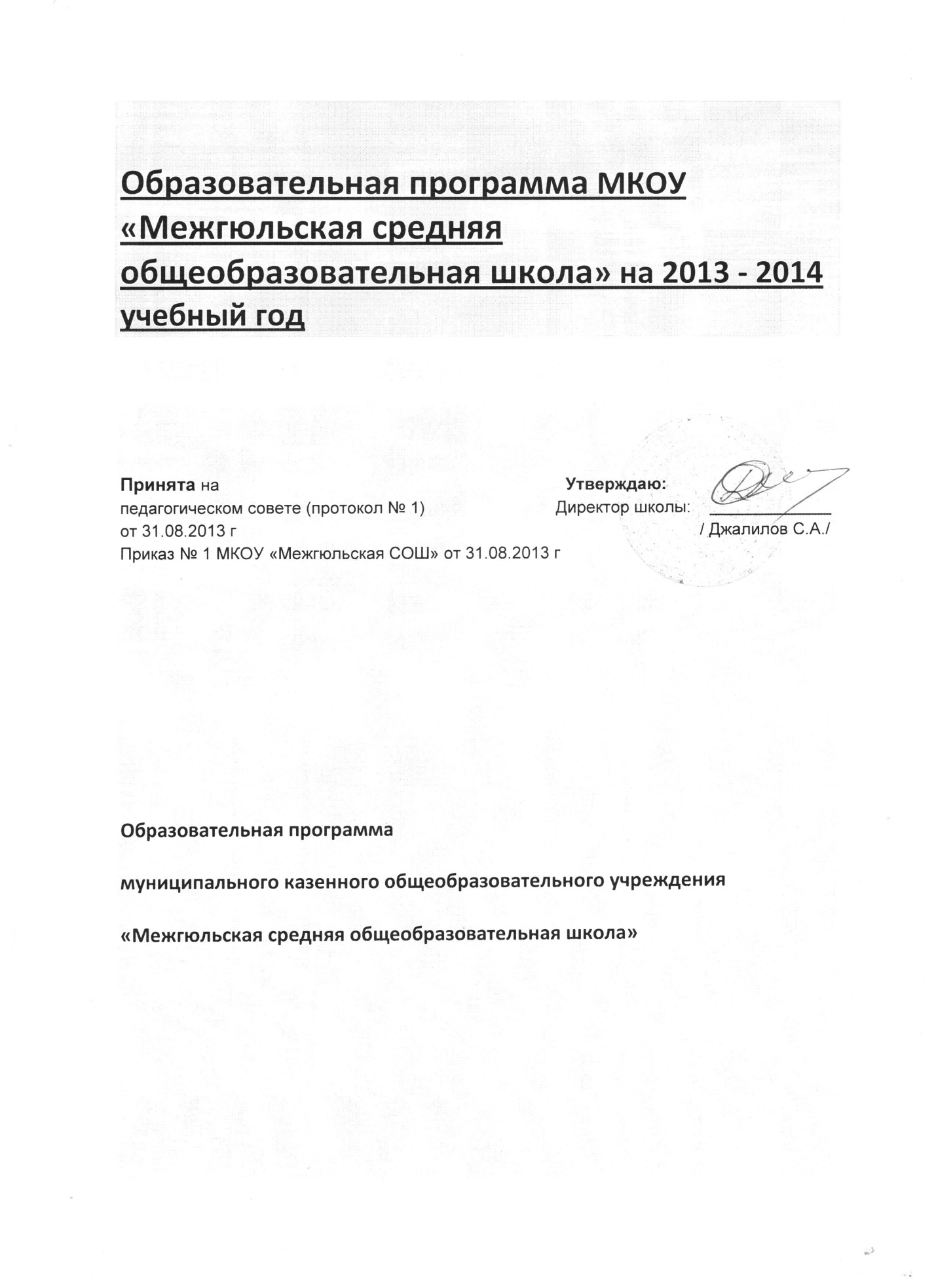 Ступени образованияВиды образовательных программФормы освоения образовательных программНормативный срок освоенияІ ступень – начальное общее образование (1-4 кл.)Базовая ОПОчная4 годаІІ ступень – основное общее образование(5 – 9 кл.)Базовая ОПОчная5 летIII ступень- среднее общее образованиеБазовая ОПОчная2 годаПредметные областиУчебные  предметыУчебные  предметыКлассыКлассыКлассыКлассыКлассы11234Федеральный компонентФедеральный компонентФедеральный компонентФилологияРусский языкРусский язык66886ФилологияЛитературное чтениеЛитературное чтение2ФилологияРодной язык и литератураРодной язык и литература55555ФилологияМатематикаМатематикаМатематика44444Окружающий мирОкружающий мир(человек, природа, общеОкружающий мир(человек, природа, обще11221ИскусствоИскусство (Музыка)Искусство (Музыка)11111ИскусствоИскусство (ИЗО)Искусство (ИЗО)11111ТехнологияТехнология (основы народного промысла)Технология (основы народного промысла)221Физическая культураФизическая культураФизическая культура33333Региональный компонентОсновы народного промысла2221Региональный компонентОсновы религиозных культур и светской этики1Региональный компонент( модуль «Основы светской этики»)Региональный компонентВнеурочная деятельность112222ИтогоИтого212128282828Предметы в соответствии с учебным планомКлассНазвание программы (наименование, автор, год издания)Уровень учебной программы(базовый, углубленный, коррекционный)Учебники, пособия для обучающихся (наименование, автор, год издания)Русский язык1УМК «Школа России»Русский яз.Программа1-4 кл.Авторы:В П Канакина,В.Г.ГорецкийМ.Просвещ2011Русский язык.учебн.для 1кл.В.П.Канакина  Москва. Просвещ.2011Русский язык 2УМК «Школа России».русский язык.Программа 1-4 кл.Авторы:В.П.Канакина В.Г.Горецкий.просвещ 2011Русский язык для 2кл. В.П.Канакина. Москва. Прсвещение.2011Литературное чтение1УМК «Школа России» литературн.чтениеПрограмма 1-4кл Авторы Л.Ф.Климанова ,Горецкий В.Г. М. Просвещение.2011Литературное чтение 1и 2 часть ./Л.Ф.Климанова .Москва.просвещение 2011гЛитературное чтение 2УМК «Шкоал России».литерат. чтение.Программа 1-4 кл.Авторы:Климанова Л.Ф.,Горецкий В.Г. М.Просвещ.2011Литературн.чт.в.2-х частях:Л.Ф.Климанова .Москва.Просвещение.2011азбука1Азбука в 2-х частях:В.Г.Горецкий .Москва.Просвещение.2011математика1М.И.Моро.Программа по математике для образоват школ.М.Просвещение 2006 гМатематика в 2-х частях:М И Маро ,Москва.Просвещение 2011математика2М.и.Моро.Программа по матем.для образоват школ.М.Просвещение 2006гМатематика в 2-хчастях:М.И.Моро Москва Просвещение 2011Окружающий мир1УМК «Школа России» окружающий мир Программа 1-4 кл Плещаков А.А.М.Просвещение 2011Окружающий мир в 2-х частях:А.а.Плещаков Москва.просвещение 2011Окружающий мир2УМК « Школа России»Окружающий мир .Программа 1-4 кл Плещаков А.А. М.Просвещение 2011Окружающий мир в 2-х частях /А.А,Плещаков Москва Просвещение 2011физкультура1Комплексная программа физического воспитания учащихся 1-11 кл.\В И Лях.,А.А.Зданевич М Просвещение2009Физкультура 1-4 классы/учебник для ОУ/В.И.Лях-М.Просвещение 2011физкультура2Комплексная программа физического воспитания учащихся 1-11 кл./В.И.Лях, В.И.ЗданевичФизкультура 1-4классы .учебник для ОУ/В.И. Лях-М.Просвещение 2011Технология(основы народного промысла) 2Основы ковроделия орнамент для уч нач кл. М.М.Байрамбеков, Резьба по дереву.ИЗО1ИЗО.для учащихся 1,2 кл.Л.А.Неменская.Москва.Просвещение.2011гИЗО2ИЗО.Л А Неменская.Москва.просвещение 2011Родн яз2Родной язык .Б.г.Ханмагомедов ,К.К.Курбанов ,Махачкала НИИ педагогики 2008Русский язык3УМК «Школа России»русский язык.Программа 1-4 кл.авт:Канакина В П ,Горецкий В Г.М.ПросвещбазовыйРусский язык. 3 кл.:учеб/.В.П.КанакинаМ.Просвещение 2013гРусский язык4Русский язык.1-4 классы. Программа для общеобразовательных учреждений/Т.Г.Рамзаева, -3-е изд., стереотип.-М.:Дрофа, 2008.базовыйРусский язык.В 2 ч:учеб.для 4 кл./Г.И.Магомедов.-Махачкала,изд-воНИИ педагогики 2006.Литературное чтение3Школа России. Концепция и программы для начальных классов "Школа России", ч.1.                М.А. Бантова, Г.В.Бельтюкова,                С.И. Волкова. М: Просвещение, 2007 г. "Литературное чтение", Л.Ф.Климанова,         В.Г. Горецкий, М.В.Голованова.базовыйЛитературное чтение. 3 класс.Учеб/Л.Ф.Климанова М.Просвещение 2013Литературное чтение4Школа России. Концепция и программы для начальных классов "Школа России", ч.1. базовыйРусская речь./Г.И.Магомедов.Махачкала.Издат.НИИ педагогики2007г.Литературное чтение4Школа России. Концепция и программы для начальных классов "Школа России", ч.1. математика3России.Концепция и программы для начальных классов "Школа России", ч.1.                М.А. Бантова, Г.В.Бельтюкова,                С.И. Волкова. М: Просвещение, 2007 г. "Математика", М.И.Моро, Ю.М.Колягин, М.А.Бантова.Учебник для ОУ.В 2 ч. М.И.Моро, Москва просвещение 2013.Математика4Школа России.Концепция и программы для начальных классов "Школа России", ч.1.                М.А. Бантова, Г.В.Бельтюкова,                С.И. Волкова. М: Просвещение, 2007 г. "Математика", М.И.Моро, Ю.М.Колягин, М.А.Бантова.базовыйМатематика.4 класс.Учеб.для ОУ. В 2ч./М.И.Моро,Москва.-М.:Просвещение,2006.Окружающий мир3Школа России.Концепция и программы для начальных классов "Школа России", ч.1.  М.А. Бантова, Г.В.Бельтюкова,                С.И. Волкова. М: Просвещение, 2007 г. Окружающий мир " Мир вокруг нас". Автор А.А.Плешаков.базовыйОкружающий мир. 3 класс.Учебник для ОУ. В 2-х ч. /А.А.Плешаков.- М.:Просвещение, 2013.Окружающий мир4Школа России.Концепция и программы для начальных классов "Школа России", ч.1.  М.А. Бантова, Г.В.Бельтюкова,                С.И. Волкова. М: Просвещение, 2007 г. Окружающий мир " Мир вокруг нас". Автор А.А.Плешаков.базовыйОкружающий мир. 4 класс.Учебник для ОУ. В 2х ч./Е В Саплина.Москва.Дрофа.2010.Искусство(Музыка)3: Сергеева Г.Г.,Критская Е.Д..Программы общеобразовательн учреждений.Музыка:1-4 кл.М.Просвещение 2008базовыйМузыка, 3 кл.: учебн.для ОУ/ Е.Д.Критская.-М.Просвещение 2013гИскусство(Музыка)4Музыка. 1-4 кл.,5-8 кл.: программы для ОУ/В.В.Алеев, Т.И.Науменко, Т.Н.Кичак.-М.: Дрофа, 2007.Программа по музыке для ОУ. 1-4 классы.Авторы: В.В.Алеев, Т.Н.Кичак.базовыйМузыка, 4 кл.: учебн.для ОУ/ В.В.Алееев.-М.: Дрофа, 2010.Искусство(ИЗО)3Изобразительное искусство.1-4 кл.: программа для ОУ/В.базовыйИзобразительное искусство.3 кл.:учеб.для ОУ / Горяева .М.Просвещение.2013Искусство(ИЗО)4Изобразительное искусство.1-4 кл.: программа для ОУ/В.С.Кузин, С.П.Ломов, Е.В.Шорохов и др.-М.: Дрофа, 2008.базовыйИзобразительное искусство.4 кл.:учеб.дляОУ / В.С.Кузин, Э.И.Кубышкина.-М.: Дрофа, 2010.Технология (Труд)3Программы ОУ.Технология.основы  народного промысла.базовыйТехнология.Основы народного промысла.М.М.Байрамбеков ; «Резьба по дереву»Андреева,СеменцовТехнология (Труд)4Программы ОУ. М.: Просвещение, 2001г.    базовыйТехнология: Учебник для учащихся 4 класса ОУ/ Под ред.М М Байрамбекова ; «Резьба по дереву»Андреева,СеменцовФизическая культура3Программы ОУ. Комплексная программа физического воспитания учащихся 1-11 классов. В.И.Лях, М.: Просвещение, 2007г. Раздел 1. 1-4 классы.базовыйФизическая культура.1-4 классы: учеб.для ОУ/В.И.Лях.-М.: Просвещение, 2010.Физическая культура4Программы ОУ. Комплексная программа физического воспитания учащихся 1-11 классов. В.И.Лях, М.: Просвещение, 2007г. Раздел 1. 1-4 классы.базовыйФизическая культура.1-4 классы: учеб.для ОУ/В.И.Лях.-М.: Просвещение, 2010.Родной язык3Программа по табасаранскому языку для 1-4 клбазовый.З.М.Загиров.Махачкала.НИИ педагогики 2005Родной язык4Программа по табасаранскому языку для 1-4 классовбазовыйРодной язык.к К Курбанов МахачкалаИздат НИИ педагогики2007Основы религиозных культур и светской этики (модуль «Основы светской этики»)4Программы ОУ. Основы религиозных культур и светской этики. 4-5 классы. А.Я. Данилюк.-М.:Просвещение, 2010базовыйОсновы религиозных культур и светской этики. Основы светской этики 4-5 классы: учебное пособие для ОУ/А.В. Кураев.-М.:Просвещение, 2010.КлассыТекущая и итоговая успеваемостьФормы учёта достижений учащихся в урочной и внеурочной деятельности3 кл.Поурочное и почетвертное оценивание результатов успеваемости обучающихся. Промежуточные итоговые оценки выставляются  за четверти (четыре раза в год). В конце года выставляются годовые отметки.Проводятся контр.раб за четверти, 1 полугодие и за год по рус.яз., математике.Проверка навыков чтения на начало учебного года, конец 1 полугодия и учебного года.«Портфолио» учащегося, участие в конкурсах, выставках, соревнованиях4 кл.Поурочное и почетвертное оценивание результатов успеваемости обучающихся. Промежуточные итоговые оценки выставляются  за четверти (четыре раза в год). В конце года выставляются годовые отметки.Проводятся контр.раб за четверти, 1 полугодие и за год по рус.яз., математике.Проверка навыков чтения на начало учебного года, конец 1 полугодия и учебного года..«Портфолио» учащегося, участие в конкурсах, выставках, соревнованияхОбразовательныеобластиОбразовательныепредметыКлассыКлассыКлассыКлассыКлассыОбразовательныеобластиОбразовательныепредметы56789ФилологияРусский язык  Литература  родной язык4  4  44  4 44  3      43    3 43  3       4МатематикаМатематика информатика5555      15      2ОбществознаниеИстория  Обществознание География2 12    1  12      1      22      1      22      1      2ЕстествознаниеПриродоведение Биология  Физика       Химия2        -12   22      2      22      2      2ИскусствоМузыка  Изобразительное искусство1111110.50.5Физическая культураФизическая культура33333ТехнологияТехнология (труд) основы народного промысла332             ТехнологияТехнология (труд) основы народного промысла       ОБЖ 1      1Региональный компонентдагестановедение22Максимальный объём учебной нагрузкиМаксимальный объём учебной нагрузки2930323333 Вакансия  Иностранный язык 33 3 3 3 Предметы в соответствии с учебным планомКлассНазвание программы (наименование, автор, год издания)Уровень учебной программы(базовый, углубленный, коррекционный)Учебники, пособия для обучающихся (наименование, автор, год издания)Учебники, пособия для обучающихся (наименование, автор, год издания)Русский язык5Программы ОУ. Русский язык, 5-9 кл  Махачкала,Дагучпедгиз автГ Н Никольская,Н М Хасанов1993базовыйРусский зык /С.Д.Ашурова .Издат.просвещение.Санкт-петербург2004Русский зык /С.Д.Ашурова .Издат.просвещение.Санкт-петербург2004Русский язык6Программы ОУ. Русский язык, 5-9 кл  Махачкала Дагучпедгиз Г Н Никольская,Н М ХасановбазовыйРусский зык /Ашурова С.Д.просвещ.санкт-петерб.,2004Русский зык /Ашурова С.Д.просвещ.санкт-петерб.,2004Русский язык7Программы ОУ. Русский язык, 5-9 кл   махачкала Дагучпедгиз»1993 авторыГ Н Никольская,Н.М ХасановбазовыйРусский язык.7 классСант-петербург «Просвещение» 2004.С.Д.АшуроваРусский язык.7 классСант-петербург «Просвещение» 2004.С.Д.АшуроваРусский язык8Программы ОУ. Русский язык, 5-9 кл   Махачкала Дагучпедгиз»1993г Г Н Никольская,Н.М ХасановбазовыйРусский язык.8  классСанкт-петербург «Просвещение» 2004 Р.б.СабаткоевРусский язык.8  классСанкт-петербург «Просвещение» 2004 Р.б.СабаткоевРусский язык9Программы ОУ. Русский язык, 5-9 кл   Махачкала Дагучпедгиз»1993г.Г Н Никольская ,Н М ХасановбазовыйРусский язык 9 классСанкт-петербург «Просвещение» 2006 Р.Б.СабаткоевРусский язык 9 классСанкт-петербург «Просвещение» 2006 Р.Б.СабаткоевЛитература5Программа по литературе для 5-11 классов общеобразовательной школы.С К Бирюкова,Н Н Вербовая.Махач Дагучпедгиз,1993базовыйЛитература.5 клас:Учебник для ОУ:В 2 ч./Автор-составитель М Г Ахмедзянов Санкт-петербург просвещение,2001.Литература.5 клас:Учебник для ОУ:В 2 ч./Автор-составитель М Г Ахмедзянов Санкт-петербург просвещение,2001.Литература6Программа по литературе для 5-11 классов общеобразовательной школы.С К Бирюкова,Н Н ВербоваяМахачкала Даг.базовыйН.С.РусинаСант-петербуг.Литература 6кл. Учебник для ОУ.В 2 ч.-.. 2001.Н.С.РусинаСант-петербуг.Литература 6кл. Учебник для ОУ.В 2 ч.-.. 2001.Литература7Программа по литературе для 5-11 классов общеобразовательной школы.С.К,Бирюкова Н Н Вертовая МахачкалаДагучпедгиз 1993 базовыйЛитература.7 класс: Учебник для ОУ: В 2 ч./Авт.-сост.Е В Ефремова.-М.:Санкт-петербург, 2001.Литература.7 класс: Учебник для ОУ: В 2 ч./Авт.-сост.Е В Ефремова.-М.:Санкт-петербург, 2001.Литература8Программа по литературе для 5-11 классов общеобразовательной школы.С К Бирюкова,н н вертоваябазовыйЛитература.8 класс: Учебник для ОУ: В 2ч./Авт.-сост.с К Бирюкова.-Санкт-ПетерИзд-воПрсвещение2001.Литература.8 класс: Учебник для ОУ: В 2ч./Авт.-сост.с К Бирюкова.-Санкт-ПетерИзд-воПрсвещение2001.Литература9Программа по литературе для 5-11 классов общеобразовательной школы.С К Бирюкова ,Н Н ВербоваябазовыйЛитература.9 класс: Учебник для ОУ: В 2 ч./Авт.-сост.Н Н ВербоваяСанкт-ПетербургИздатПрсовещение2001.Литература.9 класс: Учебник для ОУ: В 2 ч./Авт.-сост.Н Н ВербоваяСанкт-ПетербургИздатПрсовещение2001.Математика5Программа.Планирование учебного материала.Математика.5-6 класс/авт.-сост.В.И.Жохов.-М.:Мнемозина, 2010базовыйМатематика.5 класс: учеб.для ОУ/Н.Я.Виленкин,В.И.Жохов,А.С.Чесноков,С.И.Шварцбурд.-М.:Мнемозина, 2010Математика.5 класс: учеб.для ОУ/Н.Я.Виленкин,В.И.Жохов,А.С.Чесноков,С.И.Шварцбурд.-М.:Мнемозина, 2010Математика6Программа.Планирование учебного материала.Математика.5-6 класс/авт.-сост.В.И.Жохов.-М.:Мнемозина, 2010базовыйМатематика.6 класс: учеб.для ОУ/Н.Я.Виленкин и др..-М.:Мнемозина, 2000Математика.6 класс: учеб.для ОУ/Н.Я.Виленкин и др..-М.:Мнемозина, 2000Математика7Программы ОУ.Алгебра  .7-9 класс.М.:Просвещение, 2009. Ю.Н.Макарычев и др. Программы по алгебре.                                          Программы ОУ.Геометрия.7-9 классы.-М.:Просвещение,2008.Л.С.Атанасян и др.Программа по геометрии.базовыйАлгебра.7 класс: учеб.для ОУ/Ю.Н.Макарычев,; под ред.С.А.Теляковского.-М.:Просвещение, 1989.           Геометрия,7-9: учеб.для ОУ/А В Погорелов.-М.:Просвещение,2009.Алгебра.7 класс: учеб.для ОУ/Ю.Н.Макарычев,; под ред.С.А.Теляковского.-М.:Просвещение, 1989.           Геометрия,7-9: учеб.для ОУ/А В Погорелов.-М.:Просвещение,2009.Математика8Программы ОУ.Алгебра  .7-9 класс.М.:Просвещение, 2009. Ю.Н.Макарычев и др. Программы по алгебре.                                          Программы ОУ.Геометрия.7-9.базовыйАлгебра.8 класс: учеб.для ОУ/Ю.Н.Макарычев, -М.:Просвещение, 1999.           Геометрия,7-9: учеб.для.-А В Погорелов М.:Просвещение,2009.Алгебра.8 класс: учеб.для ОУ/Ю.Н.Макарычев, -М.:Просвещение, 1999.           Геометрия,7-9: учеб.для.-А В Погорелов М.:Просвещение,2009.Математика9Программы ОУ.Алгебра  .7-9 класс.М.:Просвещение, 2009. Ю.Н.Макарычев и др.                                           Программы ОУ.Геометрия.7-9 классы.-базовыйАлгебра.9 класс: учеб.для ОУ/Ю.Н.Макарычев,-М.:Просвещение, 1999.           Геометрия,7-9 А В Погорелов-М.:Просвещение,2009.Алгебра.9 класс: учеб.для ОУ/Ю.Н.Макарычев,-М.:Просвещение, 1999.           Геометрия,7-9 А В Погорелов-М.:Просвещение,2009.Информатика и ИКТ8Программа курса "Информатика и ИКТ" для 8-9 кл.Авторы: И.Г.Семакин., Л.А.Залогова., С.В.Русаков., Л.В.Шестакова.базовыйИнформатика и ИКТ9Программа курса "Информатика и ИКТ" для 8-9 кл.Авторы: И.Г.Семакин., Л.А.Залогова., С.В.Русаков., Л.В.Шестакова.базовыйИстория5Программы ОУ.История.Обществознание.-М.:Просвещение,2008. Вигасин Г.И., Годер Г.И.., Свенцицкая И.С.История древнего мира.базовыйВигасин А.А., Годер История древнего мира.-М.:Просвещение, 2002.Вигасин А.А., Годер История древнего мира.-М.:Просвещение, 2002.История6Модуль Всеобщая история:Примерная программа основного общего образования по истории .История средних веков.-М.:Дрофа, 2008.                                                                                           Модуль история России:Программы ОУ.История.Обществознание.5-11 кл.-М.:Просвещение, 2008. Данилов А.А., Косулина Л.Г.История России. 6-9 клбазовыйМодуль Всеобщая история: М Ю Брандт История средних веков.6 кл.-М.:Дрофа, 2001.           Модуль история РоссииТ В Черни кова.История России с древнейших времён до конца 16 в.6 кл.-М.:Дрофа, 2002.Модуль Всеобщая история: М Ю Брандт История средних веков.6 кл.-М.:Дрофа, 2001.           Модуль история РоссииТ В Черни кова.История России с древнейших времён до конца 16 в.6 кл.-М.:Дрофа, 2002.История7Модуль Всеобщая история:Программы ОУ: История.Обществознание.5-11 кл.-М.:Просвещение, 2008.Новая история.7-8 кл. Авторы: А.Я.Юдовская, Л.М.Ванюшкина.                     базовыйМодуль Всеобщая история: Юдовская А.Я., Баранов П.А., Ванюшкина Л.М. Новая история. 7 кл.-М.: Просвещение, 2000.               Модуль Всеобщая история: Юдовская А.Я., Баранов П.А., Ванюшкина Л.М. Новая история. 7 кл.-М.: Просвещение, 2000.               История8Модуль Всеобщая история:Программы ОУ: История.Обществознание.5-11 кл.-М.:Просвещение, 2008. Новая история.7-8 кл. Авторы: А.Я.Юдовская, Л.М.Ванюшкина.                   Модуль история России:Программы ОУ.История.Обществознание.5-11 кл.-М.:Просвещение, 2008. Данилов А.А., Косулина Л.Г.История России.6-9 кл.базовыйМодуль Всеобщая история: Юдовская А.Я.,  Всеобщая история.История нового времени.. 8 кл.-М.: Просвещение, 2000.   Модуль история России:Л М Лященко.История России.8 кл.-М.:Дрофа, 2005.Модуль Всеобщая история: Юдовская А.Я.,  Всеобщая история.История нового времени.. 8 кл.-М.: Просвещение, 2000.   Модуль история России:Л М Лященко.История России.8 кл.-М.:Дрофа, 2005.История9. Модуль история России: Примерная программа  основного общего образования по истории .Новейшая и современная история России.-М.:Дрофа, 2008.базовый.  Модуль история России:О.В,Волобуев История России. 9 кл.-М.:Дрофа, 2005..  Модуль история России:О.В,Волобуев История России. 9 кл.-М.:Дрофа, 2005.Обществознание6С.И.Козленко., И.В.Козленко.Обществознание.6-7 кл.-М.:Русское слово,2008.базовыйКравченко А.И. Обществознание 6 класс.-М.: Русское слово, 2009.Кравченко А.И. Обществознание 6 класс.-М.: Русское слово, 2009.Обществознание7С.И.Козленко., И.В.Козленко.Обществознание.6-7 кл.-М.:Русское слово,2008.базовыйКравченко А.И. Обществознание 7класс.-М.: Русское слово, 2008.Кравченко А.И. Обществознание 7класс.-М.: Русское слово, 2008.Обществознание8Программа курса "Обществознание" для 8-9  кл. Автор: А.И.Кравченко.-М.: ТИД "Русское слово", 2009.базовыйКравченко А.И. Обществознание 8 класс.М.: Русское слово, 2009.Кравченко А.И. Обществознание 8 класс.М.: Русское слово, 2009.Обществознание9Программа курса "Обществознание" для 8-9  кл. Автор: А.И.Кравченко.-М.: ТИД "Русское слово", 2009.базовыйКравченко А.И., Певцова Е.А.Обществознание 9 класс.М.: Русское слово, 2010.Кравченко А.И., Певцова Е.А.Обществознание 9 класс.М.: Русское слово, 2010.География6Программы для ОУМ.:Дрофа,2005.Т П Герасимова"6 класс.базовыйГеография..6 кл:учеб.для ОУ/Т П Герасимова,Н П Неклюкова-М.:Дрофа, 2001.География..6 кл:учеб.для ОУ/Т П Герасимова,Н П Неклюкова-М.:Дрофа, 2001.География7Программы для ОУ:.-М.:Дрофа, 2010.          И.В.  Душина "Материки, океаны, народы и страны"базовыйГеография. Материки,  океаны, народы и страны.7 кл.:учеб.для ОУ/ И.В.Душина, В.А.Коринская, ; под.ред.В.П.Дронова.-М.:Дрофа, 2007.География. Материки,  океаны, народы и страны.7 кл.:учеб.для ОУ/ И.В.Душина, В.А.Коринская, ; под.ред.В.П.Дронова.-М.:Дрофа, 2007.География8Программы для ОУ-М.:Дрофа, 2010. И.И.Баринова., В.П.Дронов."География России" 8-9 классы.базовыйГеография России. .8-9 кл.:учеб.для ОУ/В.П.Дронов., И.И.Баринова, ;под ред.В.П.Дронова.-М.:Дрофа,2007.География России. .8-9 кл.:учеб.для ОУ/В.П.Дронов., И.И.Баринова, ;под ред.В.П.Дронова.-М.:Дрофа,2007.География9М.:Дрофа, 2010.География России. Население и хозяйство. 9 класс. Автор В.П.Дронов.базовыйГеография России. Население и хозяйство. 9 кл.:учеб.для ОУ/В.П.Дронов,В.Я.Ром-М.:Дрофа, 2010.География России. Население и хозяйство. 9 кл.:учеб.для ОУ/В.П.Дронов,В.Я.Ром-М.:Дрофа, 2010.Природоведение5М.:Дрофа, 2010.  Программа основного общего образования по природоведению.5 класс.Авторы: Н.И.СонинбазовыйПриродоведение.5 класс: учебник для ОУ/Н.И.А А Плещаков,-М.:Дрофа,2007.Природоведение.5 класс: учебник для ОУ/Н.И.А А Плещаков,-М.:Дрофа,2007.Физика7 Физика.7-11 классы.Авторы программы: базовыйФизика.7 кл.учеб.для ОУ/С В.Громов,Н.а,Роднина.-М.:Просвещени е,2002.Физика.7 кл.учеб.для ОУ/С В.Громов,Н.а,Роднина.-М.:Просвещени е,2002.Физика8 Физика.7-11 классы.Авторы программы: базовыйФизика.8  кл.учеб.для ОУ/С В Громов,Н.А.Роднина.-М.:просвещение,2007.Физика.8  кл.учеб.для ОУ/С В Громов,Н.А.Роднина.-М.:просвещение,2007.Физика9 Физика.7-11 классы.базовыйФизика.9 кл.учеб.для ОУ/с В Громов ,Н.А.Роднина -М.:паросвещени е ,2007.Физика.9 кл.учеб.для ОУ/с В Громов ,Н.А.Роднина -М.:паросвещени е ,2007.Химия8Программы курса химии  для 8 - 11 классов ОУ/ О.С.Габриелян.- М.: Дрофа, 2008. Программа курса химии для 8-9 классов ОУ.базовыйХимия.8 класс: учеб.для ОУ/О.С.Габриелян.-М.:Дрофа, 2001.Химия.8 класс: учеб.для ОУ/О.С.Габриелян.-М.:Дрофа, 2001.Химия9Программы курса химии  для 8 - 11 классов ОУ/ О.С.Габриелян.- М.: Дрофа, 2008. Программа курса химии для 8-9 классов ОУ.базовыйХимия.9 класс: учеб.для ОУ/О.С.Габриелян.-М.:Дрофа, 2001.Химия.9 класс: учеб.для ОУ/О.С.Габриелян.-М.:Дрофа, 2001.Биология6Биология. 5-11 классы:   Программа основного общего образования по биологии.6-9 классы.Автор: Н.И.СонинбазовыйБиология.Живой организм.6 кл.:учеб.для ОУ/Н.И.Сонин.-М.:Дрофа,2007.Биология.Живой организм.6 кл.:учеб.для ОУ/Н.И.Сонин.-М.:Дрофа,2007.Биология7Биология. 5-11 классы:   Программа основного общего образования по биологии.6-9 классы.Автор: Н.И.СонинбазовыйБиология.Многообразие живых организмовУчеб.    для  7кл. ОУ/Н.И.Сонин.-М.:Дрофа, 2007.Биология.Многообразие живых организмовУчеб.    для  7кл. ОУ/Н.И.Сонин.-М.:Дрофа, 2007.Биология8Биология. 5-11 классы:   Программа основного общего образования по биологии.6-9 классы.АвторыН.И.СонинбазовыйБиология.Человек:Учеб.для 8 кл. ОУ/Н А Санин,М.Р.Сапин.-М.:Дрофа,2006.Биология.Человек:Учеб.для 8 кл. ОУ/Н А Санин,М.Р.Сапин.-М.:Дрофа,2006.Биология9Биология. 5-11 классы:   Программа основного общего образования по биологии.6-9 классы.Авторы: Н.И.СонинбазовыйБиология.Общие  закономерности: учеб.для 9 кл.ОУ/С Г Мамонтов.-М.:Дрофа,2006Биология.Общие  закономерности: учеб.для 9 кл.ОУ/С Г Мамонтов.-М.:Дрофа,2006Искусство (Музыка)5Музыка.5-8кл.:программы для ОУ / Е. Д. Критская,Сергеева, Шмагина.-М.:Просвещение,  2006.Программа по музыке для ОУ.5-8 классы.Автор: Е. Д. Критская,Сергеева.базовыйКритская Е. Д.Музыка.5 кл.: учеб.для ОУ/Е.Д. Критская М.: Просвещение 2006Критская Е. Д.Музыка.5 кл.: учеб.для ОУ/Е.Д. Критская М.: Просвещение 2006Искусство (Музыка)6Музыка.5-8кл.:программы для ОУ / Е. Д. Критская,Сергеева, Шмагина.-М.:Просвещение,  2006.Программа по музыке для ОУ.5-8 классы.Автор: Е. Д. Критская,Сергеева.базовыйИскусство (Музыка)7Музыка.1-8кл.:программы для ОУ Д. Б. Кабалевский 2006.Программа по музыке для ОУ.1-8 классы.Автор: Д. Б. Кабалевскиййбазовый..8..Искусство (Музыка)8базовый..Искусство (ИЗО)5Изобразительное искусство и художественный труд.5-9 кл.:программа под редакцией Б.М. Немецкого для ОУ/М. Просвещение 2007гбазовыйИскусство (ИЗО)6Изобразительное искусство и художественный труд.5-9 кл.:программа под редакцией Б.М. Немецкого для ОУ/М. Просвещение 2007гбазовыйИскусство (ИЗО)7Изобразительное искусство и художественный труд.5-9 кл.:программа под редакцией Б.М. Немецкого для ОУ/М. Просвещение 2007гбазовыйДагестано ведение8базовыйДагестано ведение9Технология Основы ковроделия                                    резьба по дереву5Уроки народного искусства в школе.Дагестанский народный орнамент.м.2001базовыйТехнологияОсновы ковроделия                                 Резьба по дереву6базовыйТехнология Основы ковроделия                               Резьба по дереву7Робочая программа по ИЗО для 7-8 классов .Автор М.М,Байрамбеков,Художественные работы по дереву.АвторыРыженкоВ.И.,А..ТеличкобазовыйРодной язык и литература7Программа по табасаранскому языку для 5-11кл Ш Р Казиев 1993базовыйРодной язык К К КурбановМахачкала издат НИИ2002Язык родной и литература5Программа по табасаранскому языку для 5-11кл.Ш Р казиев махачкала Дагучпедгиз1993Родной язык.В М ЗагировМахачкала Издат НИИпедагогики2005 Родной яз и литература6Программа по табасаранскому языку для 5-11кл Ш р Казиев Махачкала Дагучпедгиз 1993Родной язык К к курбановМахачкала НИИ педагогики 2002Родной яз и литература9Программа по табасаранскому языкудля 5-11кл Ш Р Казиев Махачкала Дагучпедгиз1993Родной язык В М Загиров НИИ педагогики 2004Родной язык8Программа по табасаранскому языку для5-11 кл Ш Р Казиев Махачкала Дагучпедгиз 1993базовыйРодной язык З М Тагирова махачкала НИИпедагогики2004Родной язык З М Тагирова махачкала НИИпедагогики2004Основы безопасности жизнедеятельности8Примерная программа основного общего образования по основам безопасности жизнедеятельности.-М.: Дрофа, 2009.базовыйОсновы безопасности жизнедеятельности.8 класс: учеб.для ОУ/С.Н.Вангородский,М.И.Кузнецов, В.Н.Латчук, В.В.Марков,М.; Дрофа, 2000Основы безопасности жизнедеятельности.8 класс: учеб.для ОУ/С.Н.Вангородский,М.И.Кузнецов, В.Н.Латчук, В.В.Марков,М.; Дрофа, 20009базовыйФизическая культура5Программы ОУ. Комплексная программа физического воспитания учащихся 1-11 классов. В.И.Лях, М.: Просвещение, 2007.базовыйФизическая культура.5-7 классы: учеб.для ОУ./М.Я.Виленский; под ред.М.Я.Виленского.-М.:Просвещение, 2011.Физическая культура.5-7 классы: учеб.для ОУ./М.Я.Виленский; под ред.М.Я.Виленского.-М.:Просвещение, 2011.Физическая культура6Программы ОУ. Комплексная программа физического воспитания учащихся 1-11 классов. В.И.Лях, М.: Просвещение, 2007.базовыйФизическая культура.5-7 классы: учеб.для ОУ./М.Я.Виленский; под ред.М.Я.Виленского.-М.:Просвещение, 2011.Физическая культура.5-7 классы: учеб.для ОУ./М.Я.Виленский; под ред.М.Я.Виленского.-М.:Просвещение, 2011.Физическая культура7Программы ОУ. Комплексная программа физического воспитания учащихся 1-11 классов. В.И.Лях, М.: Просвещение, 2007.базовыйФизическая культура.5-7 классы: учеб.для ОУ./М.Я.Виленский; под ред.М.Я.Виленского.-М.:Просвещение, 2011.Физическая культура.5-7 классы: учеб.для ОУ./М.Я.Виленский; под ред.М.Я.Виленского.-М.:Просвещение, 2011.Физическая культура8Программы ОУ. Комплексная программа физического воспитания учащихся 1-11 классов. В.И.Лях, М.: Просвещение, 2007.базовыйФизическая культура.8-9 классы: учеб.дляобщеобраз.учреждений/В.И.Лях,А.А.Зданевич-М.: Просвещение, 2010.Физическая культура.8-9 классы: учеб.дляобщеобраз.учреждений/В.И.Лях,А.А.Зданевич-М.: Просвещение, 2010.Физическая культура9Программы ОУ. Комплексная программа физического воспитания учащихся 1-11 классов. В.И.Лях, М.: Просвещение, 2007.базовыйФизическая культура.8-9  классы: учеб.дляобщеобраз.учреждений/В.И.Лях,А.А.Зданевич-М.: Просвещение, 2010.Физическая культура.8-9  классы: учеб.дляобщеобраз.учреждений/В.И.Лях,А.А.Зданевич-М.: Просвещение, 2010.№ п/пУчебные предметыБазовые классы и предметыПрофильные классы(Базовые и профильные предметы)группы10111Русский язык332Русская литература333Родной язык114Дагестанская литература225История дагестана116КТНД1117Алгебра и начала анализа328геометрия229история2210обществознание2211физкультура3312ОБЖ1113География1114физика2115химия2116биология2117информатика1118МХК1219технология1120иностранный язык33Вакансия21ИТОГО3737Предмет в соответствии с учебным планомКл.Название программыУровень учебной программыучебникиРусский язык10Программа по русскому яз.Авторы:Г Н.Никольская,Н.М.Хасанов.Махачкала.Дагучпедгиз-1993базовыйР.Б.Сабаткоев.С.-ПетербургИздат.Просвещение2006Русския язык10Программа по русскому языку .авторы:профильныйРусский язык/для 10кл.Т С Кудрявцева,Р А Арзуманова,Н Б Васева.Дрофа 2009Русский язык11Программа по русскому языку авторы.Г Н Никольская ,Н.М.Хасанов.Махачкала.Дагучпедгиз993базовыйРусский язык для 10-11кл.ОУ.Р.Б.СабаткоевС-ПетербургПросвещение2006Русский язык 11профильныйРусский язык для 11кл.Т С Кудрявцева,Р А Арзумановалитература10Программа по литературе .авторы С.К.Бирюкова,Н.Н.Вертовая.махачкала.дагучпедгиз-1993Русская литература для 10кл./Н.С.Русина,К.М.Нартов.С._Петербург.Просвещение.1996литература11Программа по литературе .авторы:С.к.бирюкова,Н.Н.Вертовая.Махачкала.Дагучпедгиз-1993Русская литература.С К.Бирюкова.С._Петербург.Отделение изд-ваПросвещение2001Математика(алгебра и геометрия)10Журнал «математика в школе»-2004базовыйАлгебра и начала анализа А Н Колмогоров.2000г;геометрия .А.В.Погорелов 2010.информатикаинформатикаМатематика(алгебра и геометрия)11Журнал «Математик ав школе «-2004гбазовыйАлгебра и начала анализа/Колмогоров А Н .2000гМатематика(алгебра и геометрия)11профильныйАлгебра и начала анализа/НикольскийРодной язык10Программа по табасаранскому языкудля 5-11 классов.авт.Ш.Р.Казиев.Махачкала.изд-во НИИ педагогики 1999гРодной язык/К.К.Курбанов.Махачкала.Издат.НИИ педагогики 2004Родной язык11Программа по табасаранскому языку для 5-11классов авт.Ш.Р.казиевМахачкалаДагучпедгиз 1993Родной язык /К К Курбанов .Издат НИИ педагогики2004гДагестанская литература10Программа по табасаранской и дагестанской лит-редля 5-11 классов.автор.Ш.Р,Казиев.Махачкала изд-во НИИ педагогики-1999гДагестанская литература/М М Гасанов Махачкала Издат НИИ педагогикиДагестанская литература11Программа по табаасаранской и дагестанской литер.автор Ш Р Казиев.Махачкала НИИ педагогики-1999Дагестанская литература/М М Гасанов Издат НИИ педагогики 2004гКТНД10КТНД/Т Г Саидов ,А Г Саидова.Махачкала Издат НИИ педагогики 2010.КТНД11КТНД/ Т Г Саидов,А Г Саидова.Махачкала.Издат.НИИ педагогики.2010гистория10Примерная программа среднего общего образования по историиИстория России др.времен до17века/А.Н.Сахаров.В и БУГАЛОВ.Москва.Просвещение.2000,история России конец  17-19в/И.В.Багаков,П.Н.Зыряновистория11Примерная программа среднего общего образования по историиИстрия России 20 века/В п Островский  и др.Дрофа.1997обществознание10Программа по боществознанию Е А.Певцова,А.И.КравченкоОбществознание/А И Кравченко.Москва.русское слово.2004обществознание11Программа по обществознанию Е.А.Певцова,А.И.кравченкоОбществознание /А И Кравченко.Москва.Русское слово.2004Физ-ра10Физ-ра11ОБЖОБЖ/В Н Латук,В.В.Марков.Дрофа.2000ОБЖОБЖ для ОУ/В Н Латук,В.В.Марков.Дрофа.2000географияПрограмма для общеобразовательн.учрежд.по географии6-11кл.м.просвещение2009гГеография .В.П.Максаковский М.Просвещение.2003географияПрограмма для ОУ по географии 6-11кл.м.Просвещение 2009гГеография .В.П.Максаковский .  М.Просвещение 2003физика10Примерная программа среднего общего образования по физике .Дрофа .2008г.базовыйФизика для ОУ/С .В.Громов.Москва.просвещение.2002физика11Примерная программа среднего общего образования по физике .дрофа.2008;программа по физике для 7-11кл базовыйФизика./С В Громов ,Москва.Просвещение2003физика11профильныйхимия10Программа по химии для 8-11 классов Авт.О.С.габриелян.Москва.из-во Дрофа.2007Химия./авт.О С Габриелян.,Дрофа.Москва.2000химия11Программа по химии для 8-11 классов /О.С.Габриелян.М.из-во Дрофа.2007Химия/авт.О С Габриелян,Г Г Лысова.Дрофа.Москва 2001биология10Программа по биологии для10-11кл.Авторы Н И Сонина,В Б ЗахаровОбщая биология.авт.В Б Захаров.Дрофа.Москва.2006биология11Программа по билогии .для 10-11кл.Авторы  Н И Сонина,В.Б.ЗахаровОбщая биологиядля10-11кл./В Б Захаров .Дрофа.2006МХК10Программа для ОУ,МХК5-11классы.составитель Данилова Г.М,.М.Дрофа.2009МХК10профильныйМХК11Программа для ОУ 5-11кл.составитель Данилова Г М ,М.Дрофа 2009МХК11Программа для ОУ 5-11кл.составитель Данилова Г.М.Дрофа 2009профильныйтехнология10М.С.Жаров ,Орлов М А .Технология Трактортехнология11История Дагестана10История дагестана..В.П.Егорова.Махачкала из-во НИИ педагогики 2009История Дагестана11История Дагестана /В.П.Егорова .Махачкала из-во НИИ педагогикиОсновные потенциалыличностиПедагогические средстваПедагогические средстваОсновные потенциалыличностиТрадиционные делаКружки, секцииПознавательный потенциал1.Предметные олимпиады5. Районные конкурсыДуховно-нравственный и патриотический потенциал1.День Знаний2.День Учителя3.День конституции России3.День Матери4.День Победы5.Участие в районной краеведческой соревнованиях по линии ДДТ.6.Участие в акциях..Эстетический потенциалКонкурсы рисунков, поделокФизический потенциал1.Соревнования по спортивному ориентированию2.Кросс «Золотая осень»3.Зональные спортивные игры.4.Районные спортивные соревнования1КлассыТекущая и итоговая успеваемостьФормы учёта достижений учащихся в урочной и внеурочной деятельности5 -6 кл.Поурочное и почетвертное оценивание результатов учёбы обучающихся. Промежуточные итоговые оценки выставляются  за четверти (четыре раза в год). В конце года выставляются годовые итоговые отметки.Проводятся контрольные работы за четверти и за год по русскому языку и математике.Проверка навыков чтения.«Портфолио» учащегося, участие в конкурсах, выставках, соревнованиях, конференциях.7 -8 кл.Поурочное и почетвертное оценивание результатов учёбы обучающихся. Промежуточные итоговые оценки вставляются  за четверти (четыре раза в год). В конце года выставляются годовые итоговые отметки.Проводятся контрольные работы за четверти и за год по русскому языку, математике.«Портфолио» учащегося, участие в конкурсах, выставках, соревнованиях, конференциях, олимпиадах.9-11 кл.Поурочное и почетвертное оценивание результатов учёбы обучающихся. Промежуточные итоговые оценки вставляются  за четверти (четыре раза в год). В конце года выставляются годовые и итоговые отметки.Освоение образовательной программы завершается обязательной итоговой аттестацией, осуществляемой в соответствии с положением о государственной (итоговой) аттестацией выпускников образовательных учреждений.«Портфолио» учащегося, участие в конкурсах, выставках, соревнованиях, конференциях, олимпиадах.КритерииПоказателиПримечаниеУдовлетворённость учащихся, педагогов и родителей жизнедеятельностью учебного заведения1.Удовлетворённость педагогов содержанием, организацией и условиями трудовой деятельности, взаимоотношениями в школьном сообществе.2.Комфортность, защищённость личности учащегося, его отношение к основным сторонам жизнедеятельности в школе.3.Удовлетворённость родителей результатами обучения и воспитания своего ребёнка, его положением в школьном коллективе.Самоактуализированность личности1.Умение и стремление обучающихся к получению новых знаний.2.Наличие высоких достижений в одном или нескольких видах деятельности.3.Наличие адекватной положительной самооценки, уверенности в своих силах и возможностях.4.Способность к рефлексии.Конкурентоспособность образовательного учреждения1.Усвоение обучающимися образовательных программ.2.Участие обучающихся, педагогов образовательного учреждения в смотрах, конкурсах, олимпиадах.Уровень воспитанности